ИНСТРУКЦИЯ ПО УСТАНОВКЕ И ТЕХНИЧЕСКОЙ ЭКСПЛУАТАЦИИ Описание архитектуры ПО Project PointПрограммное обеспечение Project Point (далее – ПО) представляет собой одностраничное веб-приложение, разделенное на несколько модулей, которые используют общую базу данных. Каждый модуль представляет собой Web API, запущенный как процесс .NET в docker-контейнере.Компоненты\docker-контейнеры: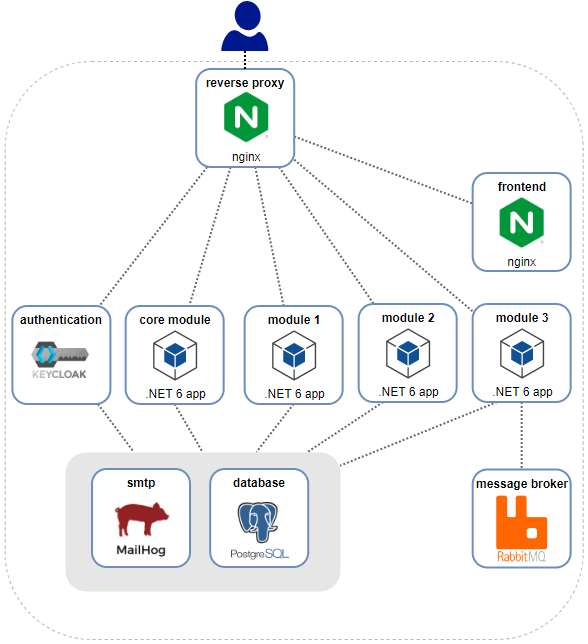 Front-end (AngularJS)Back-end Web API (.NET 6)База данных (PostgreSQL)Аутентификация (KeyCloak) — для тестирования при старте создаются три преднастроенных учетных записи. В продуктивной среде настраивается синхронизация с каталогом Active Directory.Брокер сообщений (RabbitMQ)SMTP (MailHog) – только для тестирования отправки сообщений. В продуктивной среде используется имеющийся SMTP-сервер.Инструкция по установке ПО Project PointДистрибутивДоступен по ссылке: https://files.projectpoint.ru/d/ebd5a7b2d7f2431da4e8 Содержание дистрибутива:Подготовка окруженияУстановить ОС: Linux Debian 11.Установить docker и docker-compose: 
https://docs.docker.com/engine/install/debian/#install-using-the-repositoryДобавить текущего пользователя в группу docker:
sudo groupadd docker
sudo usermod -aG docker $USER
exec newgrp dockerСоздать директорию, скопировать в неё дистрибутив и распаковать его содержимое:
sudo mkdir /opt/projectpoint
sudo chown $USER /opt/projectpoint
sudo chmod 755 -R /opt/projectpoint
cd /opt/projectpoint
Cкопировать в текущую папку дистрибутив, например через scp и распаковать:
tar -xvf data.tarЗадать переменные окружения в файле .env 
nano .envВ переменной SERVER_NAME указать:•	либо полное FQDN-имя (можно получить, например? командой hostname --fqdn)•	либо внешнее DNS-имя•	либо IP-адрес сервераНе допускается указание localhost или 127.0.0.1.Остальные переменные можно оставить без изменений.Распаковать и импортировать docker-образы из папки images:
ls -1 images/*.tar.gz | xargs --no-run-if-empty -L 1 docker load -iПроверить, что docker-образы распакованы (12 образов):
docker imagesЗапуск приложенияЗапустить все контейнеры с компонентами
docker compose up -dПроверить, что все контейнеры находятся в запущенном состоянии (столбец STATUS)
docker ps -aПри успешном запуске по имени сервера, указанном в переменной окружения ранее, будут доступны следующие конечные точки:http://portalurl:80 – Основное приложение Порталаhttp://portalurl:15672 – Плагин администрирования RabbitMQhttp://portalurl:8447 – Веб-интерфейс Keycloakhttp://portalurl:8025 – Веб-интерфейс mailhog (для проверки отправки писем), где portalurl – адрес, указанный в переменной SERVER_NAME файла .env.Для входа в основное приложение использовать одну из тестовых учетных записей:pp_admin@test.local (пароль: 123qweASD)pp_admin2@test.local (пароль: 123qweASD)pp_contractor@test.local (пароль: 123qweASD)pp_contractor2@test.local (пароль: 123qweASD)pp_customer@test.local (пароль: 123qweASD)pp_customer2@test.local (пароль: 123qweASD)Техническое обслуживание ПО Project PointУстановка обновленийОбновление Системы осуществляется ответственным за обновление разработчиком средствами ci/cd системы. Выполнение планового и внепланового резервного копирования данных и восстановление данных из резервных копийРезервному копированию подлежит база данных.Резервное копирование базы данных осуществляется за счет средств СУБД.Резервные копии создаются раз в неделю.Резервные копии журнала регистрации сохраняются в течение недели непрерывно. Восстановление резервной копии базы данных осуществляется средствами СУБД.Проведение диагностики Системы При эксплуатации Системы следует проводить мониторинг таких параметров сервера, как: Load Average/количество ядер сервера. % использования ОЗУ. % занятости диска. % использования сети. % лимита соединений с СУБД PostgreSQLПри значении показателей выше 70% необходимо предусмотреть наращивание аппаратных ресурсов./filesДиректория с файлами, используемыми модулями/imagesДиректория с Docker-образами/nginxДиректория с файлами конфигурации nginx/postgresДиректория с файлами конфигурации PostgreSQL/rabbitmqДиректория с файлами конфигурации RabbitMQ.envФайл с переменными окружения docker composedocker-compose.ymlФайл конфигурации Docker Compose